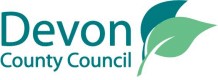 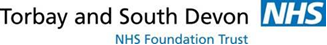 Torbay and Devon Safeguarding Adult Partnership SAFEGUARDING ADULT CONCERN REFERRAL FORMSafeguarding adults means protecting an adult’s right to live in safety, free from abuse and neglect. It is about people and organisations working together to prevent and stop both the risks and experience of abuse or neglect. If you are concerned that an adult with needs for care and support is experiencing, or at risk of, experiencing abuse or neglect then a safeguarding adult concern should be raised. Concerns can be raised by anyone using this Torbay and Devon Safeguarding Adult Concern Referral Form. Concerns can also be raised by telephone, email, or letter. If you are concerned a crime has been committed or the individual is at immediate risk you MUST call 999. To report a safeguarding concern within Devon local authority boundaries, return the completed form to csc.caredirect@devon.gov.uk. Alternatively, you can contact Care Direct on 0345 1551 007To report a safeguarding concern within Torbay local authority boundaries return the completed form to safeguarding.alertstct@nhs.net. Alternatively, you can contact Torbay Safeguarding Adults Single Point of Contact Team (SPOC) on 01803 219888 The person for whom you have safeguarding concernsAnswerName (required)Preferred nameDate of birth (required)Address (required)TelephoneEmail addressGP SurgeryNI number (if known)NHS number (if known)Ethnicity (required)Identified gender  Identified gender details (if needed)Preferred languageInterpreter needed?How would the adult like to be communicated with about this safeguarding concern? For example, via telephone, email, third party.The person's care and support needsAnswerPrimary support reason (Required)Main Health Condition (Required)Details of care and support provided to meet needsMental CapacityAnswerDo you believe the adult you are concerned about is able to consent to the safeguarding adult concern being raised?   Yes    NoDo they consent to the safeguarding adult concern being raised?   Yes    NoIf No, please give reason for the safeguarding adult concern being raised without consent: e.g. wider public interest, life threatening harm/abuse, other people are at risk of abuse, or you have reason to doubt the person’s mental capacity.Does the person have any support in terms of making decisions to consent to the safeguarding concern being shared with the Local Authority?If Yes, who and is this a formal arrangement?If a formal arrangement, please advise if this is an Independent Mental Capacity Advocate; Independent Care Act Advocacy; Court Appointed deputyship, detailing if this is for property and finances and/or personal welfare; Lasting power of attorney, detailing if this is for health and welfare and/or property and financial affairs.What are their views about the safeguarding concern being raised?Your Safeguarding ConcernAnswerDate of incident / date concern aroseDetails of safeguarding concern  Please provide full detail of the safeguarding concern that you are raising, to include, what happened, how it happened, who was involved.Type(s) of suspected abuse   (REQUIRED)AnswerDiscriminatory AbuseHarassment, slurs or similar treatment because of race, gender and gender identity, age, disability, sexual orientation, religion. Yes   Domestic AbuseAny incident or pattern of incidents of controlling, coercive, threatening behaviour, violence or abuse between an adult who are or has been intimate partners or family members regardless of gender or sexuality. Domestic abuse can encompass but is not limited to psychological, physical, sexual, financial, emotional. Yes   Exploitation - County linesExploitation of adults by forcing them to engage in county lines activity such as the transportation and supply of drugs from larger towns and cities to rural, suburban areas or town; taking over of an adult’s home address (known as cuckooing) in which to produce and supply illegal drugs. Yes   Exploitation – FGMWhen a female's genitals are deliberately altered or removed for non-medical reasons. Also known as 'female circumcision' or 'cutting'. Yes   Exploitation - Forced marriageIs where one or both people do not (or in cases of people with learning disabilities or reduced capacity, cannot) consent to the marriage as they are pressurised, or abuse is used, to force them to do so. Yes   Exploitation - So-called honour-based violenceCollection of practices used to control behaviour within families or other social groups to protect perceived cultural and religious beliefs and/or honour. Yes   Exploitation - Modern SlaveryEncompasses slavery, human trafficking, forced labour and domestic servitude, traffickers and slave masters using whatever means they have at their disposal to coerce, deceive and force individuals into a life of abuse, servitude and inhumane treatment. Yes   Exploitation - Prevent /radicalisationThe process through which adults come to support increasingly extreme political, religious or other ideals. This can lead them to support violent extremism and terrorism.  Yes   Exploitation – SexualA form of sexual abuse where people are encouraged, manipulated or forced to participate in sexual acts. They may be threatened with violence and may be groomed by offers of affection, money or gifts. Yes   Financial or Material AbuseTheft of money or property; fraud including cyber related fraud e.g. rogue traders, online fraud, investment fraud, identify fraud, fraud by abuse of position; coercion regarding wills and property. Yes   Neglect and Acts of OmissionIgnoring medical needs, emotional or physical care needs, failure to provide access to appropriate health, care and support or educational services, the withholding of the necessities of life, such as medication, adequate nutrition and heating. Yes   Organisational AbuseNeglect and poor care practice within an institution or specific care setting.  May range from one off incidents to on-going ill treatment.  It can be through neglect, or poor professional practice as a result of structure, policies, processes or practices within an organisation. Yes   Physical AbuseAssault, hitting, slapping, pushing, misuse of medication, restraint and inappropriate physical sanctions including unlawfully depriving an adult of their liberty. Yes   Psychological AbuseEmotional abuse, threats of harm or abandonment, deprivation of contact, humiliation, blaming, controlling, intimidation, coercion, harassment, verbal abuse, cyber bulling, isolation, unreasonable and unjustified withdrawal of services or supportive networks. Yes   Self-NeglectA wide range of behaviours in which a person is neglecting to care for one’s own personal hygiene, health or surroundings and includes behaviour such as hoarding. Yes   Sexual AbuseIncluding rape, indecent exposure, sexual harassment, inappropriate looking or touching, sexual teasing or innuendo, sexual photography; subjection to pornography or witnessing sexual acts, indecent exposure, sexual assault, sexual acts to which the adult has not consented or was pressured into consenting. Yes   Location of suspected abuse   (REQUIRED)AnswerOwn Home Yes   Care Home - Nursing Yes   Care Home - Residential Yes   Hospital - Acute Yes   Hospital - Community Yes   Hospital - Mental Health Yes   In a Community Service Yes   In the community - excluding community services Yes   Further detailsAnswerAre there any injuries? Yes    NoIf Yes, has a body map been completed / photos taken? Yes    NoDoes the person continue to be at risk of abuse? Yes    NoIs there an emerging pattern of suspected abuse? Yes    NoHas anyone witnessed the suspected abuse? Yes    NoAre any other professional agencies aware of this concern? Yes    NoIf Yes, please state which agencies  Addressing immediate riskAnswerHave the police been informed where a crime is suspected? Yes    NoIf Yes, include crime reference hereHas medical attention been sought if needed? Yes    NoIf Yes, please provide details of who, when and outcome hereIs the person you are concerned about a carer for another adult or child? Yes    NoDo Children’s Services need to be informed? Yes    NoIf Yes, please do so immediately and note referral details hereOutline the actions you (the referrer) have taken to protect and mitigate the risk for whom the concern relates.Outline the actions you (the referrer) have taken to discuss the safeguarding concern with the person and/or their representative (if client lacks capacity) and state what outcomes, if any, they want to achieve.Person / organisation alleged to be causing the harmAnswerPreferred nameDate of birthAddressAre they aware they are the subject of the concern being raised? Yes    NoIf Yes, what's their view?If No, give your reasonWhat is their relationship to the person you are concerned about?  (Required)Are they the person's main carer?Do they live with the person? Yes    NoAre there any other people potentially at risk from this person?Is the person alleged to be causing the harm, someone who has care and support needs themselves? Yes    NoReferrer detailsAnswerNameContact detailsName / telephone / email  Organisation / relationship to person of concernIdentify the description which closely matches the person raising the concernSharing your detailsReasons for remaining anonymousDateTo report a safeguarding concern within Devon local authority boundaries return the completed form to csc.caredirect@devon.gov.ukTo report a safeguarding concern within Torbay local authority boundaries return the completed form to safeguarding.alertstct@nhs.netAfter sending this concern referral form you should  receive an automated receipt.  If you have not received an email receipt within 24 hours you MUST contact either Care Direct or Torbay Safeguarding Adults SPOC and may need to re-send the referral form.